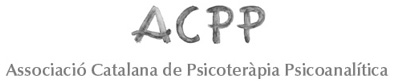 HOJA DE INSCRIPCIÓNESCRIBE DIRECTAMENTE situando el cursor EN LOS CAMPOS SOMBREADOS EN GRIS, que se irán alargando a medida que se introduce el texto.Fecha:      PROTECCION DE DATOS. Con la firma del presente documento, consiente el tratamiento de sus datos en los siguientes términos. Responsable: ASSOCIACIO CATALANA DE PSICOTERAPIA PSICOANALITICA. Finalidad del tratamiento. Informarle acerca de nuestras novedades, productos y servicios. Legitimación. El consentimiento aquí otorgado, que puede retirar en cualquier momento. Conservación. Mientras exista un interés mutuo entre las partes. Destinatarios. No se cederán datos a terceros salvo obligación legal. Derechos. Puede ejercer los derechos de acceso, rectificación, supresión, limitación, oposición, y portabilidad mediante escrito, acompañado de copia de documento oficial que le identifique, dirigido a ASSOCIACIO CATALANA PSICOTERAPIA PSICOANALITICA, 11 ENT 2 - 08022 BARCELONA (Barcelona). Email: acpp@psicoterapeuta.org. En caso de disconformidad con el tratamiento, también tiene derecho a presentar una reclamación ante la Agencia Española de Protección de Datos (aepd.es).Nombre del seminario:                  	Precio:     €    Necesitaré recibo o factura? *    NO   Sí, recibo        Sí, factura al mi nombre     Sí, factura para la empresa (escriba datos de facturación en el apartado “Observaciones”) (* Las facturas y recibos normalmente no se podrán entregar antes de que empiece cada seminario, taller o curso).Nombre del seminario:                  	Precio:     €    Necesitaré recibo o factura? *    NO   Sí, recibo        Sí, factura al mi nombre     Sí, factura para la empresa (escriba datos de facturación en el apartado “Observaciones”) (* Las facturas y recibos normalmente no se podrán entregar antes de que empiece cada seminario, taller o curso).Nombre del seminario:                  	Precio:     €    Necesitaré recibo o factura? *    NO   Sí, recibo        Sí, factura al mi nombre     Sí, factura para la empresa (escriba datos de facturación en el apartado “Observaciones”) (* Las facturas y recibos normalmente no se podrán entregar antes de que empiece cada seminario, taller o curso).Nombre del seminario:                  	Precio:     €    Necesitaré recibo o factura? *    NO   Sí, recibo        Sí, factura al mi nombre     Sí, factura para la empresa (escriba datos de facturación en el apartado “Observaciones”) (* Las facturas y recibos normalmente no se podrán entregar antes de que empiece cada seminario, taller o curso).Nombre del seminario:                  	Precio:     €    Necesitaré recibo o factura? *    NO   Sí, recibo        Sí, factura al mi nombre     Sí, factura para la empresa (escriba datos de facturación en el apartado “Observaciones”) (* Las facturas y recibos normalmente no se podrán entregar antes de que empiece cada seminario, taller o curso).Nombre del seminario:                  	Precio:     €    Necesitaré recibo o factura? *    NO   Sí, recibo        Sí, factura al mi nombre     Sí, factura para la empresa (escriba datos de facturación en el apartado “Observaciones”) (* Las facturas y recibos normalmente no se podrán entregar antes de que empiece cada seminario, taller o curso).Nombre del seminario:                  	Precio:     €    Necesitaré recibo o factura? *    NO   Sí, recibo        Sí, factura al mi nombre     Sí, factura para la empresa (escriba datos de facturación en el apartado “Observaciones”) (* Las facturas y recibos normalmente no se podrán entregar antes de que empiece cada seminario, taller o curso).Nombre del seminario:                  	Precio:     €    Necesitaré recibo o factura? *    NO   Sí, recibo        Sí, factura al mi nombre     Sí, factura para la empresa (escriba datos de facturación en el apartado “Observaciones”) (* Las facturas y recibos normalmente no se podrán entregar antes de que empiece cada seminario, taller o curso).Nombre del seminario:                  	Precio:     €    Necesitaré recibo o factura? *    NO   Sí, recibo        Sí, factura al mi nombre     Sí, factura para la empresa (escriba datos de facturación en el apartado “Observaciones”) (* Las facturas y recibos normalmente no se podrán entregar antes de que empiece cada seminario, taller o curso).Nombre del seminario:                  	Precio:     €    Necesitaré recibo o factura? *    NO   Sí, recibo        Sí, factura al mi nombre     Sí, factura para la empresa (escriba datos de facturación en el apartado “Observaciones”) (* Las facturas y recibos normalmente no se podrán entregar antes de que empiece cada seminario, taller o curso).Nombre del seminario:                  	Precio:     €    Necesitaré recibo o factura? *    NO   Sí, recibo        Sí, factura al mi nombre     Sí, factura para la empresa (escriba datos de facturación en el apartado “Observaciones”) (* Las facturas y recibos normalmente no se podrán entregar antes de que empiece cada seminario, taller o curso).Nombre del seminario:                  	Precio:     €    Necesitaré recibo o factura? *    NO   Sí, recibo        Sí, factura al mi nombre     Sí, factura para la empresa (escriba datos de facturación en el apartado “Observaciones”) (* Las facturas y recibos normalmente no se podrán entregar antes de que empiece cada seminario, taller o curso).Nombre del seminario:                  	Precio:     €    Necesitaré recibo o factura? *    NO   Sí, recibo        Sí, factura al mi nombre     Sí, factura para la empresa (escriba datos de facturación en el apartado “Observaciones”) (* Las facturas y recibos normalmente no se podrán entregar antes de que empiece cada seminario, taller o curso).Nombre del seminario:                  	Precio:     €    Necesitaré recibo o factura? *    NO   Sí, recibo        Sí, factura al mi nombre     Sí, factura para la empresa (escriba datos de facturación en el apartado “Observaciones”) (* Las facturas y recibos normalmente no se podrán entregar antes de que empiece cada seminario, taller o curso).¿Soy miembro de la ACPP?    SÍ        NO ¿Soy alumno del curso 2021-2022 de los master o postgrados en Psicoterapia Psicoanalítica de la ACPP?  SÍ     NO ¿Soy miembro de la ACPP?    SÍ        NO ¿Soy alumno del curso 2021-2022 de los master o postgrados en Psicoterapia Psicoanalítica de la ACPP?  SÍ     NO ¿Soy miembro de la ACPP?    SÍ        NO ¿Soy alumno del curso 2021-2022 de los master o postgrados en Psicoterapia Psicoanalítica de la ACPP?  SÍ     NO ¿Soy miembro de la ACPP?    SÍ        NO ¿Soy alumno del curso 2021-2022 de los master o postgrados en Psicoterapia Psicoanalítica de la ACPP?  SÍ     NO ¿Soy miembro de la ACPP?    SÍ        NO ¿Soy alumno del curso 2021-2022 de los master o postgrados en Psicoterapia Psicoanalítica de la ACPP?  SÍ     NO ¿Soy miembro de la ACPP?    SÍ        NO ¿Soy alumno del curso 2021-2022 de los master o postgrados en Psicoterapia Psicoanalítica de la ACPP?  SÍ     NO ¿Soy miembro de la ACPP?    SÍ        NO ¿Soy alumno del curso 2021-2022 de los master o postgrados en Psicoterapia Psicoanalítica de la ACPP?  SÍ     NO ¿Soy miembro de la ACPP?    SÍ        NO ¿Soy alumno del curso 2021-2022 de los master o postgrados en Psicoterapia Psicoanalítica de la ACPP?  SÍ     NO ¿Soy miembro de la ACPP?    SÍ        NO ¿Soy alumno del curso 2021-2022 de los master o postgrados en Psicoterapia Psicoanalítica de la ACPP?  SÍ     NO ¿Soy miembro de la ACPP?    SÍ        NO ¿Soy alumno del curso 2021-2022 de los master o postgrados en Psicoterapia Psicoanalítica de la ACPP?  SÍ     NO ¿Soy miembro de la ACPP?    SÍ        NO ¿Soy alumno del curso 2021-2022 de los master o postgrados en Psicoterapia Psicoanalítica de la ACPP?  SÍ     NO ¿Soy miembro de la ACPP?    SÍ        NO ¿Soy alumno del curso 2021-2022 de los master o postgrados en Psicoterapia Psicoanalítica de la ACPP?  SÍ     NO ¿Soy miembro de la ACPP?    SÍ        NO ¿Soy alumno del curso 2021-2022 de los master o postgrados en Psicoterapia Psicoanalítica de la ACPP?  SÍ     NO ¿Soy miembro de la ACPP?    SÍ        NO ¿Soy alumno del curso 2021-2022 de los master o postgrados en Psicoterapia Psicoanalítica de la ACPP?  SÍ     NO DATOS PERSONALES	DATOS PERSONALES	DATOS PERSONALES	DATOS PERSONALES	DATOS PERSONALES	DATOS PERSONALES	DATOS PERSONALES	DATOS PERSONALES	DATOS PERSONALES	DATOS PERSONALES	DATOS PERSONALES	DATOS PERSONALES	DATOS PERSONALES	DATOS PERSONALES	DNI (incluida la letra):DNI (incluida la letra):ApellidosNombre:Dirección:Código postal:Población:Población:Población:Provincia: Teléfono fijo1:Tel. fijo 2:Tel. fijo 2:Tel. fijo 2:Móvil:Correo electrónico:Correo electrónico:Correo electrónico:Profesión:Profesión:Profesión:Empresa o institución:Empresa o institución:Empresa o institución:Estudios / titulación:Estudios / titulación:Estudios / titulación:Lugar y fecha de nacimiento:Lugar y fecha de nacimiento:Lugar y fecha de nacimiento:Lugar y fecha de nacimiento:Lugar y fecha de nacimiento:¿Como conoció los Seminarios de Formación Continuada?:	¿Como conoció los Seminarios de Formación Continuada?:	¿Como conoció los Seminarios de Formación Continuada?:	¿Como conoció los Seminarios de Formación Continuada?:	¿Como conoció los Seminarios de Formación Continuada?:	¿Como conoció los Seminarios de Formación Continuada?:	¿Como conoció los Seminarios de Formación Continuada?:	¿Como conoció los Seminarios de Formación Continuada?:	¿Como conoció los Seminarios de Formación Continuada?:	¿Como conoció los Seminarios de Formación Continuada?:	¿Como conoció los Seminarios de Formación Continuada?:	¿Como conoció los Seminarios de Formación Continuada?:	¿Como conoció los Seminarios de Formación Continuada?:	¿Como conoció los Seminarios de Formación Continuada?:	Ha estado anteriormente alumno/a de otros cursos o ha participado en otras actividades organizadas por la ACPP? Ha estado anteriormente alumno/a de otros cursos o ha participado en otras actividades organizadas por la ACPP? Ha estado anteriormente alumno/a de otros cursos o ha participado en otras actividades organizadas por la ACPP? Ha estado anteriormente alumno/a de otros cursos o ha participado en otras actividades organizadas por la ACPP? Ha estado anteriormente alumno/a de otros cursos o ha participado en otras actividades organizadas por la ACPP? Ha estado anteriormente alumno/a de otros cursos o ha participado en otras actividades organizadas por la ACPP? Ha estado anteriormente alumno/a de otros cursos o ha participado en otras actividades organizadas por la ACPP? Ha estado anteriormente alumno/a de otros cursos o ha participado en otras actividades organizadas por la ACPP? Ha estado anteriormente alumno/a de otros cursos o ha participado en otras actividades organizadas por la ACPP? Ha estado anteriormente alumno/a de otros cursos o ha participado en otras actividades organizadas por la ACPP? Ha estado anteriormente alumno/a de otros cursos o ha participado en otras actividades organizadas por la ACPP? Ha estado anteriormente alumno/a de otros cursos o ha participado en otras actividades organizadas por la ACPP? Ha estado anteriormente alumno/a de otros cursos o ha participado en otras actividades organizadas por la ACPP? Ha estado anteriormente alumno/a de otros cursos o ha participado en otras actividades organizadas por la ACPP?  Esta es la primera vez   Escuela de la ACPP      Master sábados    Seminarios de Formación Continuada    Conferencias                Otros (si lo recuerda, especifique el año y tipo de actividad):       Esta es la primera vez   Escuela de la ACPP      Master sábados    Seminarios de Formación Continuada    Conferencias                Otros (si lo recuerda, especifique el año y tipo de actividad):       Esta es la primera vez   Escuela de la ACPP      Master sábados    Seminarios de Formación Continuada    Conferencias                Otros (si lo recuerda, especifique el año y tipo de actividad):       Esta es la primera vez   Escuela de la ACPP      Master sábados    Seminarios de Formación Continuada    Conferencias                Otros (si lo recuerda, especifique el año y tipo de actividad):       Esta es la primera vez   Escuela de la ACPP      Master sábados    Seminarios de Formación Continuada    Conferencias                Otros (si lo recuerda, especifique el año y tipo de actividad):       Esta es la primera vez   Escuela de la ACPP      Master sábados    Seminarios de Formación Continuada    Conferencias                Otros (si lo recuerda, especifique el año y tipo de actividad):       Esta es la primera vez   Escuela de la ACPP      Master sábados    Seminarios de Formación Continuada    Conferencias                Otros (si lo recuerda, especifique el año y tipo de actividad):       Esta es la primera vez   Escuela de la ACPP      Master sábados    Seminarios de Formación Continuada    Conferencias                Otros (si lo recuerda, especifique el año y tipo de actividad):       Esta es la primera vez   Escuela de la ACPP      Master sábados    Seminarios de Formación Continuada    Conferencias                Otros (si lo recuerda, especifique el año y tipo de actividad):       Esta es la primera vez   Escuela de la ACPP      Master sábados    Seminarios de Formación Continuada    Conferencias                Otros (si lo recuerda, especifique el año y tipo de actividad):       Esta es la primera vez   Escuela de la ACPP      Master sábados    Seminarios de Formación Continuada    Conferencias                Otros (si lo recuerda, especifique el año y tipo de actividad):       Esta es la primera vez   Escuela de la ACPP      Master sábados    Seminarios de Formación Continuada    Conferencias                Otros (si lo recuerda, especifique el año y tipo de actividad):       Esta es la primera vez   Escuela de la ACPP      Master sábados    Seminarios de Formación Continuada    Conferencias                Otros (si lo recuerda, especifique el año y tipo de actividad):       Esta es la primera vez   Escuela de la ACPP      Master sábados    Seminarios de Formación Continuada    Conferencias                Otros (si lo recuerda, especifique el año y tipo de actividad):      Observaciones:Observaciones:Observaciones:Observaciones:Observaciones:Observaciones:Observaciones:Observaciones:Observaciones:Observaciones:Observaciones:Observaciones:Observaciones:Observaciones: